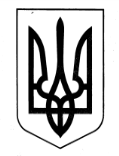 Харківська обласна радаДепартамент науки і освіти Харківської обласної державної адміністраціїКОМУНАЛЬНИЙ ЗАКЛАД «ХАРКІВСЬКИЙ ЦЕНТР
ДОСЛІДНИЦЬКО-ЕКСПЕРИМЕНТАЛЬНОЇ ДІЯЛЬНОСТІ
«БУДИНОК УЧИТЕЛЯ» ХАРКІВСЬКОЇ ОБЛАСНОЇ РАДИ»НАКАЗм. ХАРКІВ05.01.2015											      № 03Про затвердження списочного складу вихованців гуртківВідповідно до п. 1 ст. 6 Закону України «Про позашкільну освіту», 
п. 5 Положення про позашкільний навчально-виховний заклад, затвердженого  Постановою Кабінету Міністрів України від 26.01.1994 № 45, п. 3.8 Положення про Малу академію наук України від 09.02.2006 № 90, з метою формування мережі гуртків закладу та якісної організації навчально-виховного процесу 
у  2014/2015 навчальному роціНАКАЗУЮ:Затвердити списочний склад вихованців гуртків КЗ ХЦДЕД «Будинок учителя» станом на 01.01.2015 (додається).Заступнику директора з методичної роботи Леоновій Н.О., завідувачу відділу дослідницько-експериментальної діяльності Єрмоленко Н.Ю.:Використовувати затверджені списки вихованців гуртків при аналізі наповнюваності мережі гуртків та підготовці аналітичних матеріалів та звітної документації.Здійснювати контроль за організацією навчання дітей пільгових категорій.3. Головному бухгалтеру Чепелюк О.В. використовувати затверджені списки при складанні фінансово-економічної документації, формуванні бюджетного запиту та кошторису закладу на 2015 рік.  4. Контроль за виконанням наказу залишаю за собою.Директор										Луніна В.Ю.З наказом ознайомлені:Леонова Н.О.Чепелюк О.В.Єрмоленко Н.Ю.